EVALUASI PEMBELAJARANKomponen penilaian :Kehadiran = 10 %Tugas = 20 %UTS = 35 %UAS = 35 %Mengetahui, 									Jakarta,  4-Oktober-2016Kepala Program Studi			                     				Dosen Pengampu,Manajemen Informatika Kesehatan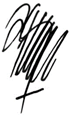 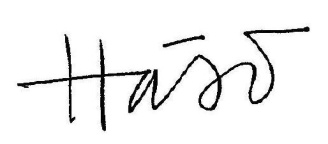 Dr. Hosizah, SKM, M.KM							           Ir. Nizirwan M.T				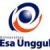 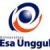 RENCANA PEMBELAJARAN SEMESTER GANJIL 2016/2017RENCANA PEMBELAJARAN SEMESTER GANJIL 2016/2017RENCANA PEMBELAJARAN SEMESTER GANJIL 2016/2017RENCANA PEMBELAJARAN SEMESTER GANJIL 2016/2017RENCANA PEMBELAJARAN SEMESTER GANJIL 2016/2017RENCANA PEMBELAJARAN SEMESTER GANJIL 2016/2017RENCANA PEMBELAJARAN SEMESTER GANJIL 2016/2017RENCANA PEMBELAJARAN SEMESTER GANJIL 2016/2017RENCANA PEMBELAJARAN SEMESTER GANJIL 2016/2017PROGRAM STUDI D4 MANAJEMEN INFORMATIKA KESEHATAN FAKULTAS ILMU-ILMU KESEHATAN PROGRAM STUDI D4 MANAJEMEN INFORMATIKA KESEHATAN FAKULTAS ILMU-ILMU KESEHATAN PROGRAM STUDI D4 MANAJEMEN INFORMATIKA KESEHATAN FAKULTAS ILMU-ILMU KESEHATAN PROGRAM STUDI D4 MANAJEMEN INFORMATIKA KESEHATAN FAKULTAS ILMU-ILMU KESEHATAN PROGRAM STUDI D4 MANAJEMEN INFORMATIKA KESEHATAN FAKULTAS ILMU-ILMU KESEHATAN PROGRAM STUDI D4 MANAJEMEN INFORMATIKA KESEHATAN FAKULTAS ILMU-ILMU KESEHATAN PROGRAM STUDI D4 MANAJEMEN INFORMATIKA KESEHATAN FAKULTAS ILMU-ILMU KESEHATAN PROGRAM STUDI D4 MANAJEMEN INFORMATIKA KESEHATAN FAKULTAS ILMU-ILMU KESEHATAN PROGRAM STUDI D4 MANAJEMEN INFORMATIKA KESEHATAN FAKULTAS ILMU-ILMU KESEHATAN UNIVERSITAS ESA UNGGULUNIVERSITAS ESA UNGGULUNIVERSITAS ESA UNGGULUNIVERSITAS ESA UNGGULUNIVERSITAS ESA UNGGULUNIVERSITAS ESA UNGGULUNIVERSITAS ESA UNGGULUNIVERSITAS ESA UNGGULUNIVERSITAS ESA UNGGULMata KuliahMata KuliahMata Kuliah:Pengantar Teknologi Informasi dan KomunikasiPengantar Teknologi Informasi dan KomunikasiPengantar Teknologi Informasi dan KomunikasiKode MK::HIM 151Mata Kuliah PrasyaratMata Kuliah PrasyaratMata Kuliah Prasyarat:---Bobot MK::3 SKS Dosen PengampuDosen PengampuDosen Pengampu:Ir. Nizirwan M.TIr. Nizirwan M.TIr. Nizirwan M.TKode Dosen::7097Alokasi WaktuAlokasi WaktuAlokasi Waktu:Tatap muka 14 x 150 menit, tidak ada praktik, tidak ada onlineTatap muka 14 x 150 menit, tidak ada praktik, tidak ada onlineTatap muka 14 x 150 menit, tidak ada praktik, tidak ada onlineTatap muka 14 x 150 menit, tidak ada praktik, tidak ada onlineTatap muka 14 x 150 menit, tidak ada praktik, tidak ada onlineTatap muka 14 x 150 menit, tidak ada praktik, tidak ada onlineTatap muka 14 x 150 menit, tidak ada praktik, tidak ada onlineCapaian PembelajaranCapaian PembelajaranCapaian Pembelajaran:Mahasiswa mengetahui perkembangan teknologi informasi, konsep dasar teknologi informasi, mengetahui jenis-jenis perangkat keras dan perangkat beserta manfaatnya, manfaat dan peran teknologi informasi, Mahasiswa mampu mendeskripsikan, menjabarkan manfaat dari komputer dan jaringan komunikasi secara etis dalam berbagai aspek kehidupan Mahasiswa mampu menjelaskan dan memahami dampak positif dan dampak negatif serta implikasi pemakaian komputer dan jaringan komunikasi, melakukan analisis terhadap dampak teknologi komunikasi terhadap individu, masyarakat dan industry.Mahasiswa mampu menunjukkan keterampilan dalam penggunaan komputer dan internet sehingga siap untuk berkembang secara mandiri pada tahap-tahap selanjutnyaMahasiswa mengetahui perkembangan teknologi informasi, konsep dasar teknologi informasi, mengetahui jenis-jenis perangkat keras dan perangkat beserta manfaatnya, manfaat dan peran teknologi informasi, Mahasiswa mampu mendeskripsikan, menjabarkan manfaat dari komputer dan jaringan komunikasi secara etis dalam berbagai aspek kehidupan Mahasiswa mampu menjelaskan dan memahami dampak positif dan dampak negatif serta implikasi pemakaian komputer dan jaringan komunikasi, melakukan analisis terhadap dampak teknologi komunikasi terhadap individu, masyarakat dan industry.Mahasiswa mampu menunjukkan keterampilan dalam penggunaan komputer dan internet sehingga siap untuk berkembang secara mandiri pada tahap-tahap selanjutnyaMahasiswa mengetahui perkembangan teknologi informasi, konsep dasar teknologi informasi, mengetahui jenis-jenis perangkat keras dan perangkat beserta manfaatnya, manfaat dan peran teknologi informasi, Mahasiswa mampu mendeskripsikan, menjabarkan manfaat dari komputer dan jaringan komunikasi secara etis dalam berbagai aspek kehidupan Mahasiswa mampu menjelaskan dan memahami dampak positif dan dampak negatif serta implikasi pemakaian komputer dan jaringan komunikasi, melakukan analisis terhadap dampak teknologi komunikasi terhadap individu, masyarakat dan industry.Mahasiswa mampu menunjukkan keterampilan dalam penggunaan komputer dan internet sehingga siap untuk berkembang secara mandiri pada tahap-tahap selanjutnyaMahasiswa mengetahui perkembangan teknologi informasi, konsep dasar teknologi informasi, mengetahui jenis-jenis perangkat keras dan perangkat beserta manfaatnya, manfaat dan peran teknologi informasi, Mahasiswa mampu mendeskripsikan, menjabarkan manfaat dari komputer dan jaringan komunikasi secara etis dalam berbagai aspek kehidupan Mahasiswa mampu menjelaskan dan memahami dampak positif dan dampak negatif serta implikasi pemakaian komputer dan jaringan komunikasi, melakukan analisis terhadap dampak teknologi komunikasi terhadap individu, masyarakat dan industry.Mahasiswa mampu menunjukkan keterampilan dalam penggunaan komputer dan internet sehingga siap untuk berkembang secara mandiri pada tahap-tahap selanjutnyaMahasiswa mengetahui perkembangan teknologi informasi, konsep dasar teknologi informasi, mengetahui jenis-jenis perangkat keras dan perangkat beserta manfaatnya, manfaat dan peran teknologi informasi, Mahasiswa mampu mendeskripsikan, menjabarkan manfaat dari komputer dan jaringan komunikasi secara etis dalam berbagai aspek kehidupan Mahasiswa mampu menjelaskan dan memahami dampak positif dan dampak negatif serta implikasi pemakaian komputer dan jaringan komunikasi, melakukan analisis terhadap dampak teknologi komunikasi terhadap individu, masyarakat dan industry.Mahasiswa mampu menunjukkan keterampilan dalam penggunaan komputer dan internet sehingga siap untuk berkembang secara mandiri pada tahap-tahap selanjutnyaMahasiswa mengetahui perkembangan teknologi informasi, konsep dasar teknologi informasi, mengetahui jenis-jenis perangkat keras dan perangkat beserta manfaatnya, manfaat dan peran teknologi informasi, Mahasiswa mampu mendeskripsikan, menjabarkan manfaat dari komputer dan jaringan komunikasi secara etis dalam berbagai aspek kehidupan Mahasiswa mampu menjelaskan dan memahami dampak positif dan dampak negatif serta implikasi pemakaian komputer dan jaringan komunikasi, melakukan analisis terhadap dampak teknologi komunikasi terhadap individu, masyarakat dan industry.Mahasiswa mampu menunjukkan keterampilan dalam penggunaan komputer dan internet sehingga siap untuk berkembang secara mandiri pada tahap-tahap selanjutnyaMahasiswa mengetahui perkembangan teknologi informasi, konsep dasar teknologi informasi, mengetahui jenis-jenis perangkat keras dan perangkat beserta manfaatnya, manfaat dan peran teknologi informasi, Mahasiswa mampu mendeskripsikan, menjabarkan manfaat dari komputer dan jaringan komunikasi secara etis dalam berbagai aspek kehidupan Mahasiswa mampu menjelaskan dan memahami dampak positif dan dampak negatif serta implikasi pemakaian komputer dan jaringan komunikasi, melakukan analisis terhadap dampak teknologi komunikasi terhadap individu, masyarakat dan industry.Mahasiswa mampu menunjukkan keterampilan dalam penggunaan komputer dan internet sehingga siap untuk berkembang secara mandiri pada tahap-tahap selanjutnyaBuku AcuanBuku AcuanBuku Acuan:Brown Graham, Watson David, 2010. IGCSE Information and Communication Technology. Hodder EducationKadir Abdul, Triwahyuni Terra Ch, 2013. Pengantar Teknologi Informasi Edisi Revisi, Yogyakarta: Andi OffsetShelly B.G, Vermaat E.M. 2012. Discovering Computers Fundamentals Your Interactive Guide to The Digital World. Course Technology. ISBN-13: 978-1-1115-3045-7: ISBN-10: 1-1115-3045-9Brown Graham, Watson David, 2010. IGCSE Information and Communication Technology. Hodder EducationKadir Abdul, Triwahyuni Terra Ch, 2013. Pengantar Teknologi Informasi Edisi Revisi, Yogyakarta: Andi OffsetShelly B.G, Vermaat E.M. 2012. Discovering Computers Fundamentals Your Interactive Guide to The Digital World. Course Technology. ISBN-13: 978-1-1115-3045-7: ISBN-10: 1-1115-3045-9Brown Graham, Watson David, 2010. IGCSE Information and Communication Technology. Hodder EducationKadir Abdul, Triwahyuni Terra Ch, 2013. Pengantar Teknologi Informasi Edisi Revisi, Yogyakarta: Andi OffsetShelly B.G, Vermaat E.M. 2012. Discovering Computers Fundamentals Your Interactive Guide to The Digital World. Course Technology. ISBN-13: 978-1-1115-3045-7: ISBN-10: 1-1115-3045-9Brown Graham, Watson David, 2010. IGCSE Information and Communication Technology. Hodder EducationKadir Abdul, Triwahyuni Terra Ch, 2013. Pengantar Teknologi Informasi Edisi Revisi, Yogyakarta: Andi OffsetShelly B.G, Vermaat E.M. 2012. Discovering Computers Fundamentals Your Interactive Guide to The Digital World. Course Technology. ISBN-13: 978-1-1115-3045-7: ISBN-10: 1-1115-3045-9Brown Graham, Watson David, 2010. IGCSE Information and Communication Technology. Hodder EducationKadir Abdul, Triwahyuni Terra Ch, 2013. Pengantar Teknologi Informasi Edisi Revisi, Yogyakarta: Andi OffsetShelly B.G, Vermaat E.M. 2012. Discovering Computers Fundamentals Your Interactive Guide to The Digital World. Course Technology. ISBN-13: 978-1-1115-3045-7: ISBN-10: 1-1115-3045-9Brown Graham, Watson David, 2010. IGCSE Information and Communication Technology. Hodder EducationKadir Abdul, Triwahyuni Terra Ch, 2013. Pengantar Teknologi Informasi Edisi Revisi, Yogyakarta: Andi OffsetShelly B.G, Vermaat E.M. 2012. Discovering Computers Fundamentals Your Interactive Guide to The Digital World. Course Technology. ISBN-13: 978-1-1115-3045-7: ISBN-10: 1-1115-3045-9Brown Graham, Watson David, 2010. IGCSE Information and Communication Technology. Hodder EducationKadir Abdul, Triwahyuni Terra Ch, 2013. Pengantar Teknologi Informasi Edisi Revisi, Yogyakarta: Andi OffsetShelly B.G, Vermaat E.M. 2012. Discovering Computers Fundamentals Your Interactive Guide to The Digital World. Course Technology. ISBN-13: 978-1-1115-3045-7: ISBN-10: 1-1115-3045-9SESIKEMAMPUANAKHIRKEMAMPUANAKHIRMATERIPEMBELAJARANMATERIPEMBELAJARANBENTUK PEMBELAJARANSUMBERPEMBELAJARANSUMBERPEMBELAJARANSUMBERPEMBELAJARANINDIKATORPENILAIANINDIKATORPENILAIAN1Mahasiswa mampu menjelaskan konsep-konsep dasar teknologi informasiMahasiswa mampu menjelaskan konsep-konsep dasar teknologi informasiPendahuluan: Kontrak pembelajaran, Pengertian dan konsep dasar teknologi informasiPendahuluan: Kontrak pembelajaran, Pengertian dan konsep dasar teknologi informasiMetoda: ceramah dan diskusiMedia: kelas, komputer, LCD, whiteboard, web(Kadir Abdul, Triwahyuni Terra Ch, 2013)(Rown Graham, Watson David, 2010)(Kadir Abdul, Triwahyuni Terra Ch, 2013)(Rown Graham, Watson David, 2010)(Kadir Abdul, Triwahyuni Terra Ch, 2013)(Rown Graham, Watson David, 2010)Menjelaskan pengertian teknologi informasi dan komunikasi.Menjelaskan konsep dasar teknologi informasiMenjelaskan pengertian teknologi informasi dan komunikasi.Menjelaskan konsep dasar teknologi informasi2Mahasiswa mampu memahami Microsoft word  Mahasiswa mampu memahami Microsoft word  Microsoft wordMicrosoft wordMetoda: Ceramah dan diskusi.Media: Kelas, komputer, LCD, Whiteboard, webhttps://www.gcflearnfree.orghttps://www.gcflearnfree.orghttps://www.gcflearnfree.orgMenjelaskan komponen dasar microsoft wordMenjelaskan cara bekerja dengan text pada microsoft wordMenjelaskan layout dan printing pada microsoft word Menjelaskan cara bekerja dengan objek dengan menggunakan microsoft wordMenjelaskan komponen dasar microsoft wordMenjelaskan cara bekerja dengan text pada microsoft wordMenjelaskan layout dan printing pada microsoft word Menjelaskan cara bekerja dengan objek dengan menggunakan microsoft wordMahasiswa mampu memahami, Microsoft excelMahasiswa mampu memahami, Microsoft excelMicrosoft ExcelMicrosoft ExcelMetoda: Ceramah dan diskusi.Media: Kelas, komputer, LCD, Whiteboard, webhttps://www.gcflearnfree.orghttps://www.gcflearnfree.orghttps://www.gcflearnfree.orgMenjelaskan komponen dasar microsoft excelMenjelaskan cara bekerja pada sheet dan cellsMenjelaskan formula dan function yang digunakan pada microsoft excelMenjelaskn cara bekerja dengan data Menjelaskan komponen dasar microsoft excelMenjelaskan cara bekerja pada sheet dan cellsMenjelaskan formula dan function yang digunakan pada microsoft excelMenjelaskn cara bekerja dengan data 4Mahasiswa mampu memahami, Microsoft power pointMahasiswa mampu memahami, Microsoft power pointMicrosoft power pointMicrosoft power pointMetoda: Ceramah dan diskusi.Media: Kelas, komputer, LCD, Whiteboard, webhttps://www.gcflearnfree.orghttps://www.gcflearnfree.orghttps://www.gcflearnfree.orgMenjelaskan dasar power pointMenjelaskan cara bekerja dengan slide Menjelaskan cara bekerja dengan text dan object Menjelaskan dasar power pointMenjelaskan cara bekerja dengan slide Menjelaskan cara bekerja dengan text dan object 5Mahasiswa mampu menjelaskan fungsi perangkat input pada komputerMahasiswa mampu menjelaskan fungsi perangkat input pada komputerInput PeripheralsPointing devicesVoice inputInput devices for mobile userScannerInput PeripheralsPointing devicesVoice inputInput devices for mobile userScannerMetoda: Ceramah dan diskusi.Media: Kelas, komputer, LCD, Whiteboard, webShelly B.G, Vermaat E.M. 2012Shelly B.G, Vermaat E.M. 2012Shelly B.G, Vermaat E.M. 2012Menjelaskan konsep/teori perangkat inputMenjelaskan konsep/teori perangkat input6Mahasiswa dapat menjelaskan dan memberikan contoh-contoh perangkat output pada komputerMahasiswa dapat menjelaskan dan memberikan contoh-contoh perangkat output pada komputerOutput peripheralsCRT MonitorsFlat-Panel displayPrinterSpeakerOutput peripheralsCRT MonitorsFlat-Panel displayPrinterSpeakerMetoda: Ceramah dan diskusi.Media: Kelas, komputer, LCD, Whiteboard, webShelly B.G, Vermaat E.M. 2012Shelly B.G, Vermaat E.M. 2012Shelly B.G, Vermaat E.M. 2012Menjelaskan konsep/teori perangkat outputMenjelaskan konsep/teori perangkat output7Mahasiswa dapat menjelaskan dan memberikan contoh perangkat media penyimpanan pada komputer Mahasiswa dapat menjelaskan dan memberikan contoh perangkat media penyimpanan pada komputer Storage peripheralsFloppy disksHard disksCD dan DVDPC CardStorage peripheralsFloppy disksHard disksCD dan DVDPC CardMetoda: Ceramah dan diskusi.Media: Kelas, komputer, LCD, Whiteboard, webShelly B.G, Vermaat E.M. 2012Shelly B.G, Vermaat E.M. 2012Shelly B.G, Vermaat E.M. 2012Menjelaskan konsep/teori perangkat media penyimpananMenjelaskan konsep/teori perangkat media penyimpanan8Mahasiswa dapat menyesuaikan jenis dan fungsi sistem operasi pada komputerMahasiswa dapat menyesuaikan jenis dan fungsi sistem operasi pada komputerOperating systemOperating system functionTypes of operating system Utility program Stand-alone utility program Operating systemOperating system functionTypes of operating system Utility program Stand-alone utility program Metoda: Ceramah dan diskusi.Media: Kelas, komputer, LCD, Whiteboard, webShelly B.G, Vermaat E.M. 2012Shelly B.G, Vermaat E.M. 2012Shelly B.G, Vermaat E.M. 2012Menjelaskan konsep/teori sistem operasiMenjelaskan konsep/teori sistem operasi9Mahasiswa dapat menyesuaikan jeis dan fungsi software aplikasi pada komputerMahasiswa dapat menyesuaikan jeis dan fungsi software aplikasi pada komputerAplication softwareBusiness software Graphics and multimedia software Application software for communicationsApplication softwae on the webAplication softwareBusiness software Graphics and multimedia software Application software for communicationsApplication softwae on the webMetoda: Ceramah dan diskusi.Media: Kelas, komputer, LCD, Whiteboard, webShelly B.G, Vermaat E.M. 2012Shelly B.G, Vermaat E.M. 2012Shelly B.G, Vermaat E.M. 2012Menjelaskan konsep/teori aplikasi softwareMenjelaskan konsep/teori aplikasi software10Mahasiswa dapat menunjukkan contoh pemanfaatan komputer untuk berkomunikasi dan jenis jaringannyaMahasiswa dapat menunjukkan contoh pemanfaatan komputer untuk berkomunikasi dan jenis jaringannyaCommunication and NetworkComputer for communicationNetworksCommunication devicesTransmission media Communication and NetworkComputer for communicationNetworksCommunication devicesTransmission media Metoda: Ceramah dan diskusi.Media: Kelas, komputer, LCD, Whiteboard, webShelly B.G, Vermaat E.M. 2012Shelly B.G, Vermaat E.M. 2012Shelly B.G, Vermaat E.M. 2012Menjelaskan konsep/teori communication and networksMenjelaskan konsep/teori communication and networks11Mahasiswa dapat menunjukkan contoh pemanfaatan internet dan world wide web (www)Mahasiswa dapat menunjukkan contoh pemanfaatan internet dan world wide web (www)Internet and World Wide Web (WWW)History of the internet How internet works The World Wide Web Other Internet ServiceInternet and World Wide Web (WWW)History of the internet How internet works The World Wide Web Other Internet ServiceMetoda: Ceramah dan diskusi.Media: Kelas, komputer, LCD, Whiteboard, webShelly B.G, Vermaat E.M. 2012Shelly B.G, Vermaat E.M. 2012Shelly B.G, Vermaat E.M. 2012Menjelaskan konsep/teori internet dan World Wide Web (www)Menjelaskan konsep/teori internet dan World Wide Web (www)12Mahasiswa dapat menunjukkan pentingnya privasi informasi serta kesehatan pengguna komputer Mahasiswa dapat menunjukkan pentingnya privasi informasi serta kesehatan pengguna komputer Computer privacy and Helath ConcernsSystem failure and backupEthics and societyInformation privacy Health concerns of Computer UseComputer privacy and Helath ConcernsSystem failure and backupEthics and societyInformation privacy Health concerns of Computer UseMetoda: Ceramah dan diskusi.Media: Kelas, komputer, LCD, Whiteboard, webShelly B.G, Vermaat E.M. 2012Shelly B.G, Vermaat E.M. 2012Shelly B.G, Vermaat E.M. 2012Menjelaskan konsep/teori computer privacy and health concernMenjelaskan konsep/teori computer privacy and health concern13Mahasiswa dapat me-manage data Mahasiswa dapat me-manage data Database ManagementDatabase, data and informationMaintaining dataFile processing versus databaseDatabase management systemWeb databasesDatabase administrationDatabase ManagementDatabase, data and informationMaintaining dataFile processing versus databaseDatabase management systemWeb databasesDatabase administrationMetoda : Ceramah dan diskusi Media: Kelas, Komputer, LCD, witeShelly B.G, Vermaat E.M. 2012Shelly B.G, Vermaat E.M. 2012Shelly B.G, Vermaat E.M. 2012Menjelaskan konsep/teori database managementMenjelaskan konsep/teori database management14Mahasiswa dapat memilih strategi dasar berkarir dibidang TI sebagai karir mereka dimasa depanMahasiswa dapat memilih strategi dasar berkarir dibidang TI sebagai karir mereka dimasa depanComputers carrers and sertificationThe computers industri Carrers in the computer industri Working in an IT DepartmentCertificationComputers carrers and sertificationThe computers industri Carrers in the computer industri Working in an IT DepartmentCertificationMetoda: Ceramah dan diskusi.Media: Kelas, komputer, LCD, Whiteboard, webShelly B.G, Vermaat E.M. 2012Shelly B.G, Vermaat E.M. 2012Shelly B.G, Vermaat E.M. 2012Menjelaskan konsep/teori computer carrers and sertificationMenjelaskan konsep/teori computer carrers and sertificationSESIPROSE-DURBEN-TUKSEKOR > 77 ( A / A-)SEKOR  > 65(B- / B / B+ )SEKOR > 60(C / C+ )SEKOR > 45( D )SEKOR < 45( E )BOBOT1Post test Tes tulisanMenjelaskan pengertian dan konsep dasar teknologi informasi beserta contoh pemanfaatannya dengan benar Menjelaskan pengertian dan konsep dasar teknologi informasi dengan benarMenjelaskan pengertian teknologi informasi dengan benarMenjelaskan teknologi informasi kurang tepat Tidak dapat menjelaskan pengertian dan pengelompokkan teknologi informasi 5%2Post test Tes tulisanMenjelaskan komponen dasar Microsoft word, cara bekerja dengan text, menjelaskan layout dan printing pada Microsoft word dan menjelaskan cara bekerja dengan objek pada Microsoft wordMenjelaskan komponen dasar Microsoft word, cara bekerja dengan text dan menjelaskan layout dan printing pada Microsoft wordMenjelaskan komponen dasar Microsoft word dan cara bekerja dengan textMenjelaskan komponen dasar Microsoft wordTidak dapat menjelaskan komponen dasar Microsoft word, cara bekerja dengan text, menjelaskan layout dan printing pada Microsoft word dan menjelaskan cara bekerja dengan objek pada Microsoft word5%3Post testTes tulisanMenjelaskan komponen dasar Microsoft excel, cara bekerja pada sheet dan cells, memahami formula dan function yang biasa digunakan pada Microsoft excel, cara bekerja dengan data dan memberikan contoh data atau text yang telah di olah. Menjelaskan komponen dasar Microsoft excel, cara bekerja pada sheet dan cells, memahami formula dan function yang biasa digunakan pada Microsoft excel, cara bekerja dengan dataMenjelaskan komponen dasar Microsoft excel, cara bekerja pada sheet dan cells, memahami formula dan function yang biasa digunakan pada Microsoft excelMenjelaskan komponen dasar Microsoft excel dan cara bekerja pada sheet dan cellsTidak dapat menjelaskan komponen dasar Microsoft excel, cara bekerja pada sheet dan cells, memahami formula dan function yang biasa digunakan pada Microsoft excel, cara bekerja dengan data 5%4Post testTes tulisanMenjelaskan dasar power point, cara bekerja dengan slide, cara bekerja dengan text dan object serta mampu memberikan contoh materi presentasi dengan menggunakan power pointMenjelaskan dasar power point, cara bekerja dengan slide, cara bekerja dengan text dan objectMenjelaskan dasar power point dan cara bekerja dengan slideMenjelaskan dasar power pointTidak dapat menjelaskan dasar power point, cara bekerja dengan slide, cara bekerja dengan text dan object5%5Post testTes tulisan(UTS)Menjelaskan pointing device, voice input, input device for mobile user, scanner dan cara kerja setiap media input yang digunaan serta mampu memberikan contoh media input yang sering digunakan userMenjelaskan pointing device, voice input, input device for mobile user, scanner dan cara kerja setiap media input yang digunaan.Menjelaskan pointing device, voice input, input device for mobile user dan scannerMenjelaskan pointing device, voice input dan input device for mobile userTidak dapat menjelaskan pointing device, voice input, input device for mobile user, scanner dan cara kerja setiap media input yang digunaan10%6Post testTes tulisanMenjelaskan bentuk dari CRT monitor, flat panel display, printer, speaker, cara kerja setiap media output dan memberikan contoh setiap media output tersebutMenjelaskan bentuk dari CRT monitor, flat panel display, printer, speaker dan cara kerja setiap media outputMenjelaskan bentuk dari CRT monitor, flat panel display, printer dan speakerMenjelaskan bentuk dari CRT monitor, flat panel display dan printer Tidak dapat menjelaskan bentuk dari CRT monitor, flat panel display, printer, speaker, cara kerja setiap media output5%7Post testTugas Kelompok(UTS)Menjelaskan bentuk dan cara kerja floppy disks, hard disk, CD dan DVD, PC Card dan menyebutkan kapasitas storage yang ada.  Menjelaskan bentuk dan cara kerja floppy disks, hard disk, CD dan DVD, PC CardMenjelaskan bentuk dan cara kerja floppy disks dan hard diskTidak mampu menjelaskan aplikasi multimedia, elemen yang terdapat pada multimedia dan menjelaskan virtual reality dengan baikTidak memberikan uraian10%8Post testTes tulisanMenjelaskan fungsi sistem operasi, tipe sistem operasi, utility program, stand alone utility program dan memberikan penjelasan tentang cara kerja sistema operasi pada komputerMenjelaskan fungsi sistem operasi, tipe sistem operasi, utility program dan stand alone utility program Menjelaskan fungsi sistem operasi, tipe sistem operasi, utility programTidak dapat menjelaskan fungsi sistem operasi, tipe sistem operasi, utility program, stand alone utility program dan memberikan penjelasan tentang cara kerja sistema operasi pada komputerTidak memberikan uraian5%9-10Post testTes tulisan (UAS)Menjelaskan application software baik dari sisi business software, graphic and multimedia software, application software for communication, application on the web, dan communication and network serta memberikan contoh bentuk komunikasi pada komputer dan jaringan Menjelaskan application software baik dari sisi business software, graphic and multimedia software, application software for communication, application on the web, dan communication and networkMenjelaskan application software baik dari sisi business software, graphic and multimedia software, application software for communication, application on the webTidak dapat menjelaskan application software baik dari sisi business software, graphic and multimedia software, application software for communication, application on the web, dan communication and network serta memberikan contoh bentuk komunikasi pada komputer dan jaringan.Tidak memberikan uraian10%11Post testTes tulisanMenjelaskan history of the internet, cara kerja internet, world wide web, internet service dan memberikan contoh pelayanan yang sudah memanfaatkan internet Menjelaskan history of the internet, cara kerja internet dan world wide web, internet serviceMenjelaskan history of the internet, cara kerja internetTidak dapat menjelaskan history of the internet, cara kerja internet, world wide web, internet service dan memberikan contoh pelayanan yang sudah memanfaatkan internet Tidak dapat memberikan uraian5%12-13Post testTes tulisan dan tugas kelompok(UAS)Menjelaskan cara mem-backup dari kegagalan sistem, etika komputer dalam masyarakat, informasi privacy, cara penggunaan komputer dalam bidang kesehatan.Menjelaskan konsep data, database sehingga menghasilkan sebuah informasi.Menjelaskan database management system dan cara file retrieval and maintenance data.Menjelaskan konsep web database dan database administrationMenjelaskan cara mem-backup dari kegagalan sistem, etika komputer dalam masyarakat, informasi privacy, cara penggunaan komputer dalam bidang kesehatan.Menjelaskan konsep data, database sehingga menghasilkan sebuah informasi.Menjelaskan database management system dan cara file retrieval and maintenance data.Menjelaskan cara mem-backup dari kegagalan sistem, etika komputer dalam masyarakat, informasi privacy, cara penggunaan komputer dalam bidang kesehatan.Menjelaskan konsep data, database sehingga menghasilkan sebuah informasi.Menjelaskan cara mem-backup dari kegagalan sistem, etika komputer dalam masyarakat, informasi privacy, cara penggunaan komputer dalam bidang kesehatan.Tidak dapat:Menjelaskan cara mem-backup dari kegagalan sistem, etika komputer dalam masyarakat, informasi privacy, cara penggunaan komputer dalam bidang kesehatan.Menjelaskan konsep data, database sehingga menghasilkan sebuah informasi.Menjelaskan database management system dan cara file retrieval and maintenance data.Menjelaskan konsep web database dan database administration15%14Post testTes tulisan (UAS)Menjelaskan The computers industryCareers in the computer industryWorking in an IT departmentCertificationMenjelaskan The computers industryCareers in the computer industryWorking in an IT departmentMenjelaskan The computers industryCareers in the computer industryTidak dapat menjelaskan dengan benarThe computers industryCareers in the computer industryWorking in an IT departmentCertificationTidak dapat memberi uraian10%